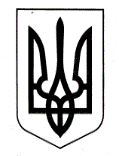 УКРАЇНАХАРКІВСЬКА ОБЛАСНА ДЕРЖАВНА АДМІНІСТРАЦІЯДЕПАРТАМЕНТ НАУКИ І ОСВІТИ НАКАЗПро результати державної атестації Харківського приватного навчально-виховного комплексу «Благовіст» Харківської областіНа виконання законів України «Про освіту», «Про загальну середню освіту», «Про дошкільну освіту», наказу Міністерства освіти і науки України від 24.07.2001 № 553 «Про затвердження Порядку державної атестації загальноосвітніх, дошкільних та позашкільних навчальних закладів», зареєстрованого в Міністерстві юстиції України 08.08.2001 за № 678/5869 (із змінами), відповідно до наказу Головного управління освіти і науки Харківської обласної державної адміністрації від 13.01.2009 № 3 «Про організацію державної атестації навчальних закладів Харківської області», наказу Департаменту науки і освіти Харківської обласної державної адміністрації від 28.07.2014 № 344 «Про проведення державної атестації навчальних закладів Харківської області в грудні 2014 року», на підставі висновку регіональної експертної ради з питань ліцензування та атестації навчальних закладів (секція з питань дошкільної, позашкільної та загальної середньої освіти) Департаменту науки і освіти Харківської обласної державної адміністрації від 22.01.2015 № 1/9, керуючись статтею 6 Закону України «Про місцеві державні адміністрації» НАКАЗУЮ:Визнати атестованим з відзнакою шкільний підрозділ Харківського приватного навчально-виховного комплексу «Благовіст» Харківської області із сумарною кількістю балів 762 (високий рівень).2Визнати атестованим з відзнакою дошкільний підрозділ Харківського приватного навчально-виховного комплексу «Благовіст» Харківської області із сумарною кількістю балів 587 (високий рівень).Видати Харківському приватному навчально-виховному комплексу «Благовіст» Харківської області  свідоцтво  про  атестацію  та підтвердити право навчального закладу на надання дошкільної освіти, початкової загальної освіти, базової загальної середньої, повної загальної середньої освіти з видачею документів про освіту державного зразка про відповідний рівень освіти. Начальнику відділу нормативності та якості освіти управління освіти і науки Департаменту науки і освіти Харківської обласної державної адміністрації Кононенко О.Є. оприлюднити результати атестації навчального закладу в мережі Інтернет.22.01.2015Генеральному директору Харківського приватного навчально-виховного комплексу «Благовіст» Харківської області Говорун С.Л. оприлюднити через засоби масової інформації результати державної атестації навчального закладу.До 01.02.2015Контроль за виконанням  наказу залишаю за собою.Директор Департаменту                                                                 А.В. Бабічев22.01.2015Харків№ 22